Муниципальное бюджетное образовательное учреждение дополнительного образования детей Шолоховский Центр внешкольной работыОБРАЗОВАТЕЛЬНАЯ     ПРОГРАММАДЕСТКОГО ОБЪЕДИНЕНИЯ  2012 г.СОДЕРЖАНИЕ: ПОЯСНИТЕЛЬНАЯ ЗАПИСКА…………………..............................3 ОБЩАЯ ХАРАКТЕРИСТИКА УЧЕБНЫХ ЗАНЯТИЙ…...6ОПИСАНИЕ МЕСТА УЧЕБНЫХ ЗАНЯТИЙ В УЧЕБНОМ ПЛАНЕ …………………………………………..7 ОПИСАНИЕ ЦЕННОСТНЫХ ОРИЕНТИРОВ  СОДЕРЖАНИЯ УЧЕБНОГО ПРЕДМЕТА……………..7ЛИЧНОСТНЫЕ, МЕТАПРЕДМЕТНЫЕ И ПРЕДМЕТНЫЕ РЕЗУЛЬТАТЫ ОСВОЕНИЯ УЧЕБНОГО ПРЕДМЕТА… 9СОДЕРЖАНИЕ ПРЕПОДАВАЕМОГО ПРЕДМЕТА ……………..13МАТЕРИАЛЬНО-ТЕХНИЧЕСКОЕОБЕСПЕЧЕНИЕ ОБРАЗОВАТЕЛЬНОГО ПРОЦЕССА ОСУЩЕСТВЛЯЕМОГО ПО ПРОГРАММЕ «АТЛАНТ»………………………….20ТЕМАТИЧЕСКОЕ ПЛАНИРОВАНИЕ 1-й г.о …………………21ТЕМАТИЧЕСКОЕ ПЛАНИРОВАНИЕ 2-й г.о …………………………2510.ТЕМАТИЧЕСКОЕ ПЛАНИРОВАНИЕ 3-й г.о …………………29 ТЕМАТИЧЕСКОЕ ПЛАНИРОВАНИЕ 4-й г.о ………………..32 КОЕНЦЕПТУАЛЬНОЕ ОБОСНОВАНИЕ ВОСПИТАТЕЛЬНОЙ СИСТЕМЫ В ОБРАЗОВАТЕЛЬНОЙ ПРОГРАММЕ «АТЛАНТ» ……35СПРОЕКТИРОВАННЫЙ ОБРАЗ ВЫПУСКНИКА ВОСПИТАННИКА ………………………………………………………………………………35ФУНКЦИИ ВОСПИТАТЕЛЬНОЙ СИСТЕМЫ…………………. 37ОБОСНОВАНИЕ АКТУАЛЬНОСТИ ПРОГРАММЫ «АТЛАНТ» ………………………………………………………………………………38НАУЧНО- МЕТОДИЧЕСКОЕ ОБЕСПЕЧЕНИЕ ПРОГРАММЫ ДЕТСКОГО ОБЪЕДИНЕНИЯ «Атлант»……………………………….. 39.ИСПОЛЬЗОВАНИЕ ИНФОРМАЦИОННО-КОММУНИКАЦИОННЫХ ТЕХНОЛОГИЙ В ВОСПИТАТЕЛЬНОЙ РАБОТЕ ……………………………………………………………………39МЕТОДЫ И ФОРМЫ ПСИХОЛОГО- ПЕДАГОГИЧЕСКОГО ПРОСВЕЩЕНИЯ РОДИТЕЛЕЙ …………………………………………41ТРАДИЦИОННЫЕ ФОРМЫ РАБОТЫ С РОДИТЕЛЯМИ……......... 43ПРИЛОЖЕНИЕ ………………………………………………………….50МОНИТОРИНГ РЕЗУЛЬТАТИВНОСТИ ВОСПИТАТЕЛЬНОЙ РАБОТЫ П.Д.О. С.В. ФЕДОСЕЕВА……………………………………. …56 ЛИТЕРАТУРА…………………………………………………………...81  ПОЯСНИТЕЛЬНАЯ ЗАПИСКА      Говоря о здоровье, мы используем определение, которое предлагает Всемирная организация здравоохранения – «состояние полного физического, психического и социального благополучия, 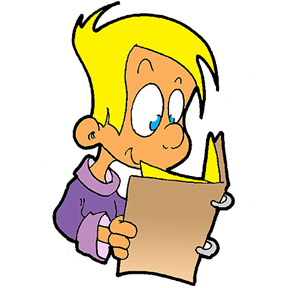 а не только отсутствие болезней».Некоторые исследователи (М.Ф. Сауткин; Н.С. Кончиц) отмечают, что в практике физического воспитания не разработаны объективные критерии оздоровительного эффекта физических упражнений. Комплексной программой по физической культуре в системе дополнительного образования предусматривается решение оздоровительных задач, наряду с образовательными и воспитательнымиВажнейшие задачи образования в дополнительном образовании - формирование  предметных и универсальных способов  действий, обеспечивающих возможность продолжения образования по профилю; воспитание умения учиться – способности к самоорганизации с целью решения учебных задач; индивидуальный прогресс в основных сферах  личностного развития – эмоциональной, познавательной, саморегуляции  реализуются в  процессе обучения  по  всем  предметам. Однако каждый из них  имеет  свою специфику.Физическая культура совместно с другими предметами решают одну  из  важных проблем –  проблему здоровья ребёнка.Предметом обучения физической  культуре  в  возрасте 8-12 лет является  двигательная деятельность человека с  общеразвивающей направленностью. В  процессе овладения этой  деятельностью укрепляется здоровье, совершенствуются физические качества, осваиваются   определённые двигательные действия,  активно  развиваются мышление, творчество и самостоятельность. Учитывая эти особенности, ЦЕЛЬЮ образовательной программы «Атлант»   является  формирование у  обучающихся  основ здорового образа жизни,  развитие  творческой самостоятельности посредством освоения двигательной деятельности. Реализация  данной цели связана с решением следующих образовательных задач:– укрепление здоровья детей посредством развития физических качеств и повышения функциональных возможностей жизнеобеспечивающих систем организма;– совершенствование жизненно важных навыков и умений посредством  обучения подвижным играм, физическим упражнениям и техническим действиям из базовых видов  спорта;– формирование общих представлений о физической культуре, её значении в жизни человека, роли  в укреплении здоровья, физическом  развитии и физической подготовленности;–  развитие интереса к самостоятельным занятиям физическими упражнениями, подвижным играм, формам активного отдыха и досуга;– обучение простейшим способам контроля за физической нагрузкой, отдельными показателями физического развития и физической подготовленности.Образовательная программа «Атлант» направлена на:– реализацию принципа вариативности, обосновывающего планирование учебного материала в соответствии с половозрастными  особенностями обучающихся, материально-технической оснащённостью учебного процесса (спортивный зал, спортивные пришкольные площадки), региональными климатическими условиями  и  видом   учебного учреждения;– реализацию принципа достаточности и сообразности, определяющего распределение учебного материала в конструкции основных компонентов двигательной (физкультурной) деятельности, особенностей формирования познавательной и предметной активности обучающихся;– соблюдение дидактических правил «от известного к неизвестному»  и «от простого к сложному», ориентирующих выбор  и планирование учебного содержания в логике поэтапного его освоения, перевода учебных знаний в практические навыки и умения, в том числе и в самостоятельной деятельности;– расширение межпредметных связей, ориентирующих планирование учебного материала на  целостное формирование мировоззрения  обучающихся в области физической культуры, всестороннее раскрытие   взаимосвязи  и  взаимообусловленности  изучаемых явлений  и процессов;– усиление оздоровительного эффекта, достигаемого в ходе активного   использования воспитанниками  освоенных знаний,  способов   и физических упражнений в физкультурно-оздоровительных мероприятиях,  режиме дня,  самостоятельных занятиях  физическими упражнениями.Базовым результатом образования в области физической культуры является освоение обучающимися основ физкультурной деятельности. Кроме того, программа «Атлант» способствует развитию личностных  качеств обучающихся и является средством   формирования у  обучающихся  универсальных  способностей (компетенций). Эти способности (компетенции) выражаются в метапредметных результатах образовательного процесса и активно проявляются в разнообразных видах деятельности (культуры), выходящих за рамки образовательной программы «Атлант».АКТУАЛЬНОСТЬСохранение и укрепление здоровья детей – одна из актуальнейших проблем нашего времени.Говоря о здоровье, мы используем определение, которое предлагает Всемирная организация здравоохранения – «состояние полного физического, психического и социального благополучия, а не только отсутствие болезней».На состояние здоровья наших детей оказывают существенное влияние, как неблагоприятные социальные факторы, так и экологические, демографические, климатические условия, а именно:– наследственность;– климатические условия нашего региона;– неблагоприятная экологическая обстановка;– электронно-лучевое и «металло-звуковое» облучение детей (компьютерные игры, ОБЩАЯ ХАРАКТЕРИСТИКА УЧЕБНЫХ ЗАНЯТИЙСовременные дети отличаются от сверстников пятнадцати- двадцатилетней давности любознательностью и большей информированностью, при  этом  физически слабо  развиты. Причина состоит в том, что изменились климато-географические, экологические и социальные условия. Если  в прежнее время маленький человек 5–9  лет имел  возможность двигаться в семье, во дворе, в школе, то  теперь ситуация коренным образом изменилась.Однако при    распределении часов   невозможно решить такие глобальные задачи, как формирование здорового образа жизни и развитие интереса к самостоятельным занятиям физическими упражнениями. Кроме того,  для  решения  задач программы реализуют деятельностный подход в соответствии с требованиями ФГОС через ряд деятельностно- ориентированных принципов, а именно:а) Принцип обучения деятельности. Программа «Атлант»  опирается на технологию проблемного диалога. В соответствии с этой технологией воспитанники на занятии участвуют в совместном открытии  знаний на  основе  сформулированной самими детьми цели занятия. У детей развиваются умения ставить цель  своей деятельности, планировать работу  по её осуществлению и оценивать итоги достижения  в соответствии с планом.б) Принципы управляемого перехода от  деятельности в учебной ситуации к деятельности в  жизненной ситуации и  от  совместной учебно-познавательной деятельности к самостоятельной деятельности.  В программе «Атлант» предусмотрена система работы педагога и объединения по развитию умений в решении проблем. На  первых порах совместно с педагогом обучающиеся выполняют репродуктивные задания,  позволяющие им понять тему, затем наступает черёд продуктивных заданий, в рамках которых обучающие пробуют применить полученные знания в новой  ситуации. ФГОС предусматривает проблемный характер изложения и изучения  материала,  требующий деятельностного подхода. В программе «Атлант» это поддерживается специальным методическим аппаратом, нацеленным на  технологию проблемного диалога. В соответствии с требованиями ФГОС учебники обеспечивают сочетание личностных, метапредметных и предметных результатов обучения.  В соответствии с этой  технологией и требованиями ФГОС обучающиеся должны чётко знать и понимать цели своего образования, знания, которые они получают, умения, которые они осваивают.  ОПИСАНИЕ МЕСТА УЧЕБНЫХ ЗАНЯТИЙ В УЧЕБНОМ ПЛАНЕУчебный план программы «Атлант», изучается по 4  часа  в неделю 1 г.о. и 6 часов в неделю 2 г.о.. Программный материал делится на две  части. Общий  объём  учебного времени составляет 144 (1 г.о) и 216 часов (2, 3, 4 г.о). В каждом объединении выделяется время для  совместной работы педагогов с родителями (проекты, соревнования, конкурсы). ОПИСАНИЕ ЦЕННОСТНЫХ ОРИЕНТИРОВ СОДЕРЖАНИЯ УЧЕБНОГО ПРЕДМЕТАЦенность   жизни   –  признание человеческой жизни  величайшей ценностью, что реализуется в бережном отношении к другим людям и к природе.Ценность  природы  основывается на  общечеловеческой ценности жизни, на осознании себя частью природного мира – частью живой и неживой природы. Любовь к природе – это бережное отношение к ней как к среде  обитания и выживания человека, а также переживание чувства красоты, гармонии, её совершенства, сохранение и приумножение её богатства.Ценность человека  как разумного существа, стремящегося к добру и  самосовершенствованию, важность и  необходимость соблюдения здорового образа жизни в единстве его составляющих: физическом, психическом и социально-нравственном здоровье.Ценность  добра – направленность человека на развитие и сохранение жизни, через  сострадание и милосердие как проявление высшей человеческой способности – любви.Ценность   истины  –  это  ценность научного познания как  части культуры человечества, разума, понимания сущности бытия, мироздания.Ценность  семьи как первой и самой значимой для  развития ребёнка   социальной  и  образовательной  среды,  обеспечивающей преемственность культурных  традиций  народов России от  поколения к поколению и тем самым жизнеспособность российского общества.Ценность  труда и творчества  как естественного условия человеческой  жизни, состояния нормального человеческого существования.Ценность  свободы  как свободы  выбора человеком своих  мыслей и поступков, но свободы, естественно ограниченной нормами, правилами,  законами общества, членом которого всегда  по всей  социальной сути является человек.Ценность  социальной солидарности как признание  прав  и свобод человека,  обладание чувствами справедливости, милосердия, чести, достоинства по отношению к себе и к другим людям.Ценность   гражданственности  –  осознание  человеком  себя   как члена общества, народа, представителя страны и государства.Ценность  патриотизма –  одно  из  проявлений духовной зрелости человека, выражающееся в любви  к России, народу, малой родине, в осознанном желании служить Отечеству.Ценность человечества – осознание человеком себя как части мирового сообщества, для существования и прогресса которого необходимы мир, сотрудничество народов и уважение к многообразию их культур. ЛИЧНОСТНЫЕ, МЕТАПРЕДМЕТНЫЕ И ПРЕДМЕТНЫЕ РЕЗУЛЬТАТЫ ОСВОЕНИЯ УЧЕБНОГО ПРЕДМЕТА.Универсальными компетенциями обучающихся на  этапе  начального общего  образования по физической культуре являются:– умения организовывать собственную деятельность, выбирать и использовать средства для  достижения её цели;– умения активно включаться в коллективную деятельность, взаимодействовать со сверстниками в достижении общих целей;– умения доносить информацию в доступной, эмоционально яркой форме   в  процессе общения  и  взаимодействия  со  сверстниками и взрослыми людьми.Личностными результатами освоения  обучающимися   содержания программы по физической культуре являются следующие умения:– активно включаться в общение и взаимодействие со сверстника- ми на принципах уважения и доброжелательности, взаимопомощи и сопереживания;– проявлять положительные качества личности и управлять свои- ми эмоциями в различных (нестандартных) ситуациях и условиях;–  проявлять  дисциплинированность,  трудолюбие и  упорство в достижении поставленных целей;– оказывать бескорыстную помощь своим  сверстникам, находить с ними общий язык и общие  интересы.Метапредметными результатами освоения обучающимися содержания программы по физической культуре являются следующие умения:– характеризовать явления (действия и поступки), давать им объективную оценку на основе освоенных знаний и имеющегося опыта;–  находить ошибки при  выполнении учебных заданий, отбирать способы  их исправления;–  общаться и  взаимодействовать со сверстниками на  принципах взаимоуважения и взаимопомощи, дружбы и толерантности;– обеспечивать защиту и сохранность природы во время активного отдыха и занятий физической культурой;– организовывать самостоятельную деятельность с учётом требований её безопасности, сохранности инвентаря и оборудования, организации места  занятий;– планировать собственную деятельность, распределять нагрузку и отдых в процессе её выполнения;– анализировать и объективно оценивать результаты собственного труда, находить возможности и способы  их улучшения;–  видеть красоту движений,  выделять и  обосновывать эстетические  признаки в движениях и передвижениях человека;– оценивать красоту телосложения и осанки, сравнивать их с эта- лонными образцами;– управлять эмоциями при  общении со сверстниками и взрослы- ми,  сохранять хладнокровие, сдержанность, рассудительность;–  технически правильно выполнять двигательные действия из базовых видов  спорта, использовать их в игровой и соревновательной деятельности.Предметными результатами освоения  обучающимися   содержания программы по физической культуре являются следующие умения:–  планировать занятия  физическими упражнениями в  режиме дня, организовывать отдых и досуг с использованием средств физической  культуры;– излагать факты истории развития физической культуры, характеризовать её роль  и значение в жизнедеятельности человека, связь с трудовой и военной деятельностью;–  представлять физическую культуру как  средство укрепления здоровья, физического развития и физической подготовки человека;– измерять (познавать) индивидуальные показатели физического развития  (длину и  массу   тела),  развития  основных физических качеств;– оказывать посильную помощь и моральную поддержку сверстникам  при  выполнении учебных заданий,  доброжелательно и  уважительно объяснять ошибки и способы  их устранения;– организовывать и проводить со сверстниками подвижные игры и элементы соревнований, осуществлять их объективное судейство;– бережно обращаться с инвентарём и оборудованием, соблюдать требования техники безопасности к местам проведения;–  организовывать и  проводить занятия  физической культурой с разной  целевой направленностью,  подбирать для   них   физические упражнения и выполнять их с заданной дозировкой нагрузки;–  характеризовать физическую нагрузку по  показателю частоты пульса, регулировать ее напряженность во время занятий по развитию физических качеств;–  взаимодействовать со  сверстниками по  правилам  проведения подвижных игр и соревнований;–  в  доступной форме   объяснять правила (технику) выполнения двигательных действий, анализировать и находить ошибки, эффективно  их исправлять;–  подавать  строевые команды,  вести   подсчёт  при   выполнении общеразвивающих упражнений;– находить отличительные особенности в выполнении двигательного действия разными учениками, выделять отличительные признаки и элементы;–  выполнять акробатические и  гимнастические комбинации на высоком техничном уровне, характеризовать  признаки  техничного исполнения;– выполнять технические действия из базовых видов  спорта, при- менять их в игровой и соревновательной деятельности;–  выполнять жизненно важные двигательные навыки и  умения различными способами, в различных изменяющихся, вариативных условиях.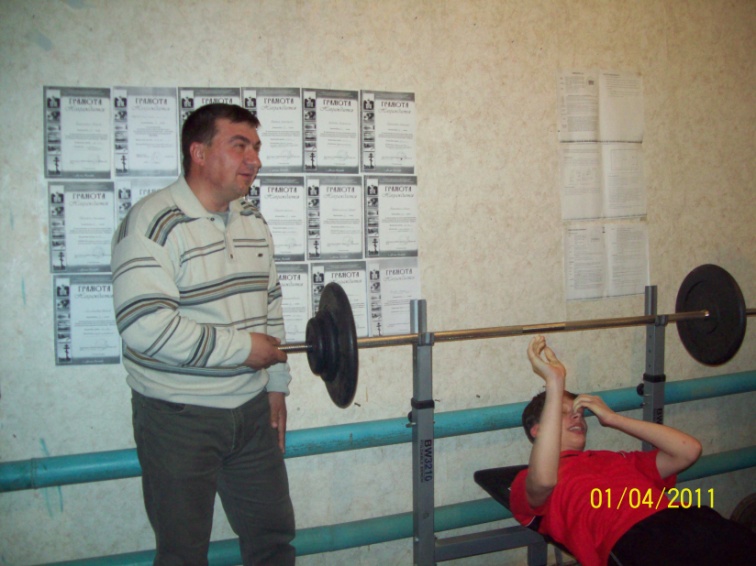 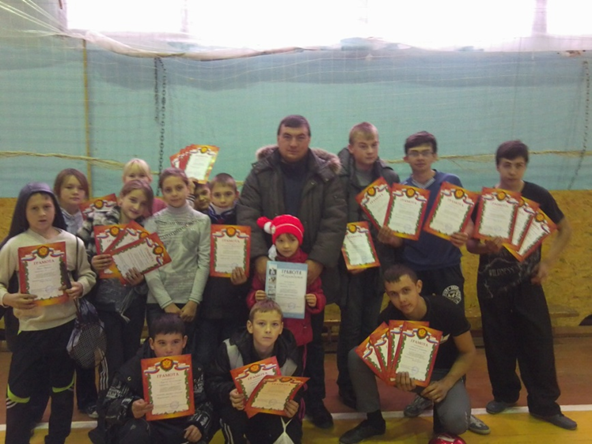  СОДЕРЖАНИЕ ПРЕПОДАВАЕМОГО ПРЕДМЕТА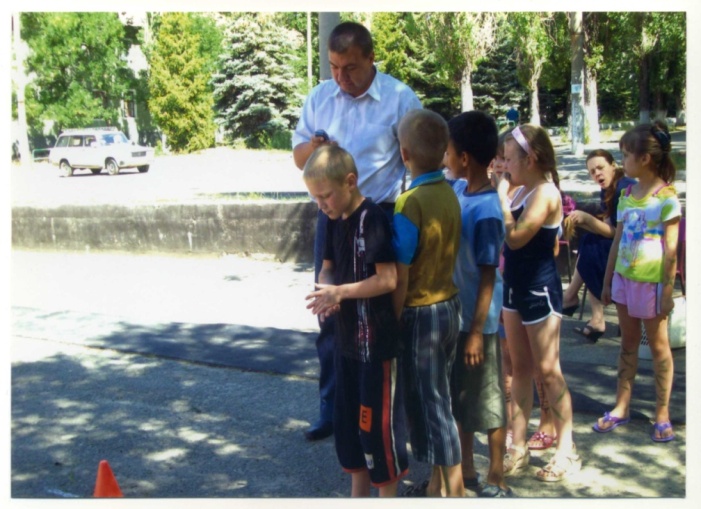 «Утверждаю»Директор МБОУ ДОД ЦВР_________Л.С. Аверьянова«_____» сентября 20____ г. Тип программы: развивающаяСоставил: Федосеев С.В.-Педагог дополнительного образования физкультурно- спортивного направления.Программа рассчитана на 4 года Апробирована в течение 6 лет на базе Центра внешкольной работып. Шолоховский Белокалитв. р-на   Разделы программы1-й г.о2-й г.о3-й г.о4-й г.оЗнания о физической культуре3 ч.3 ч.3 ч.3 ч.Способы физкультурной деятельности.3 ч.3 ч.6 ч.6 ч.Физическое совершенствование 1.  Физкультурно-оздоровительная деятельность  2. Спортивно-оздоровительная деятельность – гимнастика с основами акробатики– лёгкая атлетика – подвижные и спортивные игры– общеразвивающие упр81ч22 ч.16 ч.14 ч.12 ч.17 ч.132ч22 ч.26 ч.25 ч.22 ч.37 ч.158ч32 ч.36 ч.36 ч.27 ч.27 ч.165ч25 ч.46 ч.   31ч.32 ч.31 ч.1. Подвижные игры с элементами спорта:– подвижные игры на основе баскетбола –– подвижные игры на основе  мини-футбола –  подвижные игры на  основе  бадминтона– подвижные игры на  основе  настольного тенниса – подвижные игры и национальные виды спорта народов России..2.  Подготовка и  проведение соревновательных  мероприятий 57 ч.10101010107 ч.78 ч.101015101518 ч.49 ч.6666619 ч.42 ч.6666612 ч.Итого: 144 ч.216 ч.216ч.216 ч.